Все объекты, реквизиты объектов, в которых хранятся данные, необходимо добавить именно в конфигурацию, чтобы данные не пропали, если расширение вдруг не подключится.Программный код, формы, отчеты и т.д. – в расширение.Голубым выделены самые приоритетные пункты.Перечень необходимых доработок:Модуль интеграции битрикс, вот этот https://1c.1c-bitrix.ru/ecommerce/download.phpИмеет смысл поставить новый под ERP, а не тащить из УТ.Это, конечно же, не  в расширение, все по инструкции битрикса.Аренда оборудованияВсе просто, взаимосвязей с типовыми объектами нет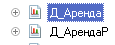 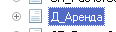 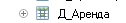 Выгрузка в бухгалтериюЕсть обработка с правилами обмена. Переносит буквально в бухгалтерию несколько видов документов (ПТУ, РТУ, счета-фактуры, перемещения). Нужно, чтоб работала под ERP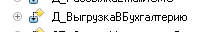 Отчет по коммерческим предложениям и счетам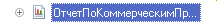 Думаю, должен работать в ERP. Берет данные из КП и Заказов клиентов.Отчет Выручка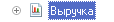 Сделан из типового «Выручка и себестоимость продаж», только убраны колонки с себестоимостью и рентабельностью. Думаю, должен работать в ERP.ПланированиеСделана доработка в модуле «Планирование» - добавлен «Заказ клиента» в табличную часть документа «Плана продаж».Доработаны (добавлен «Заказ клиента»): документ «План продаж», его заполнение по источникам данных  (вроде бы сам объект «Источники данных для планирования» тоже доработан) отчет «План-фактный анализ», регистр, по которому строится этот отчет. ВИстория переговоров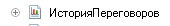 Создан отчет, кнопка для его открытия добавлена в Клиентов, Телефонные звонки, Встречи, Электронные письма.Номера ячеекВ Номенклатуру и Характеристику добавлен реквизит Ячейка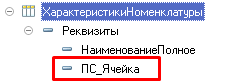 Выводится в печатных формах Приходная накладная (из ПТУ) и Расходная накладная (из РТУ).Печатные формы Коммерческого предложенияВ документ «Коммерческое предложение» добавлена печатная форма «КП с логотипом»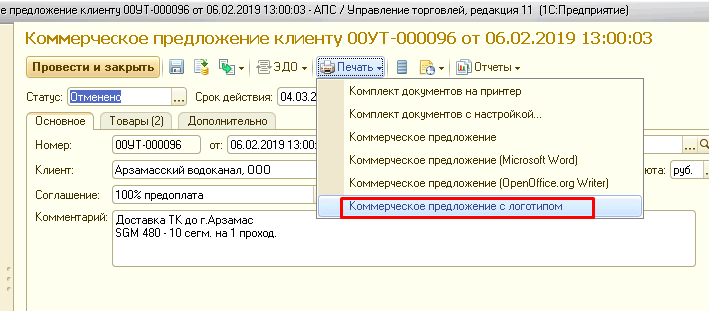 